CHAPTER 11COUNTY CHARTERSSUBCHAPTER 1GENERAL PROVISIONS§1301.  PurposeThe purpose of this chapter is to provide a method for each county, by vote of its voters, to determine the structure of county government in that county. The county charter adopted in each county may determine the officers of the county, their relationship, the administrative structure necessary to perform county functions and the organization of county government, subject to the limits of the Constitution of Maine.  [PL 1987, c. 737, Pt. A, §2 (NEW); PL 1987, c. 737, Pt. C, §106 (NEW); PL 1989, c. 6 (AMD); PL 1989, c. 9, §2 (AMD); PL 1989, c. 104, Pt. C, §§8, 10 (AMD).]SECTION HISTORYPL 1987, c. 737, §§A2,C106 (NEW). PL 1989, c. 6 (AMD). PL 1989, c. 9, §2 (AMD). PL 1989, c. 104, §§C8,10 (AMD). §1302.  DefinitionsAs used in this chapter, unless the context otherwise indicates, the following terms have the following meanings.  [PL 1987, c. 737, Pt. A, §2 (NEW); PL 1987, c. 737, Pt. C, §106 (NEW); PL 1989, c. 6 (AMD); PL 1989, c. 9, §2 (AMD); PL 1989, c. 104, Pt. C, §§8, 10 (AMD).]1.  County commissioners.  "County commissioners" means the county commissioners in a county or the officers, under a charter, who exercise legislative powers within the county.[PL 1987, c. 737, Pt. A, §2 (NEW); PL 1987, c. 737, Pt. C, §106 (NEW); PL 1989, c. 6 (AMD); PL 1989, c. 9, §2 (AMD); PL 1989, c. 104, Pt. C, §§8, 10 (AMD).]SECTION HISTORYPL 1987, c. 737, §§A2,C106 (NEW). PL 1989, c. 6 (AMD). PL 1989, c. 9, §2 (AMD). PL 1989, c. 104, §§C8,10 (AMD). SUBCHAPTER 2PROCEDURES§1321.  Charter adoptions, revisions, procedureA charter commission may be initiated by the county commissioners or by petition by voters according to the methods established in subsections 1 and 2.  [PL 2003, c. 696, §9 (NEW).]1.  County commissioners.  The county commissioners may determine that the adoption of a county charter should be considered or that the revision of a county charter already adopted under this chapter should be considered and, by order, provide for the establishment of a charter commission to carry out that purpose as provided in this chapter.[PL 1987, c. 737, Pt. A, §2 (NEW); PL 1987, c. 737, Pt. C, §106 (NEW); PL 1989, c. 6 (AMD); PL 1989, c. 9, §2 (AMD); PL 1989, c. 104, Pt. C, §§8, 10 (AMD).]2.  Petition by voters.  On the written petition of a number of voters equal to at least 10% of the number of votes cast in the county at the last gubernatorial election, the county commissioners shall, by order, provide for the establishment of a charter commission for the preparation or revision of a county charter in the form and manner provided in this chapter.[PL 1987, c. 737, Pt. A, §2 (NEW); PL 1987, c. 737, Pt. C, §106 (NEW); PL 1989, c. 6 (AMD); PL 1989, c. 9, §2 (AMD); PL 1989, c. 104, Pt. C, §§8, 10 (AMD).]3.  Petition procedure.  The following procedure shall be used in the alternative method under subsection 2.A.  Any 5 voters of the county may file an affidavit with the county clerk stating:(1)  They will constitute the petitioner's committee;(2)  They will circulate the petition and file it in proper form;(3)  The names and addresses of the members; and(4)  The address to which all notices to the committee are to be sent.Promptly after the affidavit is filed, the clerk shall issue petition blanks to the committee.  Petition blanks shall be issued for each municipality.The petitioner's committee may designate additional voters of the county, who are not members of the committee, to circulate the petition.  [PL 1987, c. 737, Pt. A, §2 (NEW); PL 1987, c. 737, Pt. C, §106 (NEW); PL 1989, c. 6 (AMD); PL 1989, c. 9, §2 (AMD); PL 1989, c. 104, Pt. C, §§8, 10 (AMD).]B.  The clerk shall prepare petition forms at the county's expense.  The petition forms shall be printed on paper of uniform size and may consist of as many individual sheets as are reasonably necessary.(1)  Petition forms shall carry the following legend in bold lettering at the top of the face of each form."County of ....""Each of the undersigned voters respectfully requests the county commissioners to establish a charter commission for the purpose of revising the county charter or preparing a new county charter."Each signature to a petition must be in ink or other indelible instrument and must be followed by the residence of the voter with street and number, if any.  No petition may contain any party or political designation.(2)  The clerk shall note the date of each petition form issued.  All petitions must be filed within 120 days of the date of issue or they are void.(3)  Each petition form shall have printed on its back an affidavit to be executed by the circulator, stating that the circulator personally circulated the form, the number of signatures on the form, that all the signatures were signed in the circulator's presence, that the circulator believes them to be genuine signatures of the persons whose names they purport to be, that each signer has signed no more than one petition and that each signer had an opportunity to read the petition before signing.  Before filing the petitions under subparagraph (4), the circulator shall submit them to the registrar of each municipality concerned for certification according to Title 21‑A, section 354, subsection 7, paragraph B.(4)  Petition forms shall be assembled as one instrument and filed at one time with the clerk.  The clerk shall note the date of filing on the forms.  [PL 1987, c. 737, Pt. A, §2 (NEW); PL 1987, c. 737, Pt. C, §106 (NEW); PL 1989, c. 6 (AMD); PL 1989, c. 9, §2 (AMD); PL 1989, c. 104, Pt. C, §§8, 10 (AMD).]4.  Procedure after filing.  Within 20 days after the petition is filed, the clerk shall complete a certificate as to its sufficiency, specifying, if it is insufficient, the particulars which render it defective.  The clerk shall promptly send a copy of the certificate to the petitioners' committee by mail and shall file a copy with the county commissioners.A.  A petition certified insufficient for lack of the required number of valid signatures may be amended once if the petitioners' committee files a notice of intention to amend it with the clerk within 2 days after receiving the copy of the clerk's certificate.Within 10 days after the notice of intention is filed, the committee may file a supplementary petition to correct the deficiencies in the original petition.  This supplementary petition must in form and content comply with the requirements for an original petition under subsection 3.  [PL 1987, c. 737, Pt. A, §2 (NEW); PL 1987, c. 737, Pt. C, §106 (NEW); PL 1989, c. 6 (AMD); PL 1989, c. 9, §2 (AMD); PL 1989, c. 104, Pt. C, §§8, 10 (AMD).]B.  Within 5 days after a supplementary petition is filed, the clerk shall complete and file a certificate as to its sufficiency in the manner provided for an original petition.  [PL 1987, c. 737, Pt. A, §2 (NEW); PL 1987, c. 737, Pt. C, §106 (NEW); PL 1989, c. 6 (AMD); PL 1989, c. 9, §2 (AMD); PL 1989, c. 104, Pt. C, §§8, 10 (AMD).]C.  Any petition finally determined to be insufficient is void.  The clerk shall stamp the petition void and seal and retain it in the manner required for secret ballots.  [PL 1987, c. 737, Pt. A, §2 (NEW); PL 1987, c. 737, Pt. C, §106 (NEW); PL 1989, c. 6 (AMD); PL 1989, c. 9, §2 (AMD); PL 1989, c. 104, Pt. C, §§8, 10 (AMD).][PL 1987, c. 737, Pt. A, §2 (NEW); PL 1987, c. 737, Pt. C, §106 (NEW); PL 1989, c. 6 (AMD); PL 1989, c. 9, §2 (AMD); PL 1989, c. 104, Pt. C, §§8, 10 (AMD).]5.  Election procedure. [PL 2003, c. 696, §10 (RP).]SECTION HISTORYPL 1987, c. 737, §§A2,C106 (NEW). PL 1987, c. 737, Pt. A, §2 (NEW). PL 1987, c. 737, Pt. C, §106 (NEW). PL 1989, c. 6 (AMD). PL 1989, c. 9, §2 (AMD). PL 1989, c. 104, §§C8,10 (AMD). PL 1989, c. 104, Pt. C, §§8, 10 (AMD). PL 2003, c. 696, §§9,10 (AMD). §1322.  Charter commission; membership; procedure1.  Membership.  The charter commission shall consist of 9 members, 6 of whom must be voters of the county, elected as provided in paragraph A, and 3 of whom shall be appointed by the county commissioners under paragraph B.A.  Voter members shall be nominated as provided in Title 21‑A, sections 351, 352, 354, 355 and 356, and shall be nominated and elected by district if the county commissioners are elected by district.  The number of voter members from each district shall be apportioned equally.  When equal apportionment is not possible, one or more voter members may be nominated and elected at large.  The voter members must be nominated and elected without party designation.  County commissioners are not eligible for election.  Election of voter members may be held at the same election as the referendum for the charter commission, but must be held within 60 days of that election.  The names of the candidates shall be arranged on the ballot alphabetically by last name.  If the elections are held at the same time, they shall appear immediately below the question relating to the charter commission.  [PL 1987, c. 737, Pt. A, §2 (NEW); PL 1987, c. 737, Pt. C, §106 (NEW); PL 1989, c. 6 (AMD); PL 1989, c. 9, §2 (AMD); PL 1989, c. 104, Pt. C, §§8, 10 (AMD).]B.  Appointive members must be residents of the county.  No person may be appointed who is a resident of a municipality in which another member resides, unless this is impossible due to the composition of the county's districts and the residences of any of those eligible under this paragraph to be appointive members.  The county commissioners shall make the appointments within 30 days after the voter members have been selected.  No more than 2 appointive members may be members of the same political party.  One appointive member must be a county commissioner, one must be a municipal officer and one must be either a Senator or Representative.  The county clerk shall give at least 7 days' notice to the clerk of each municipality within the county and each member of the county legislative delegation of the date, time and place of the meeting at which the appointive members will be selected.  The county commissioners shall set the date, time and place of the meeting.  [PL 1987, c. 737, Pt. A, §2 (NEW); PL 1987, c. 737, Pt. C, §106 (NEW); PL 1989, c. 6 (AMD); PL 1989, c. 9, §2 (AMD); PL 1989, c. 104, Pt. C, §§8, 10 (AMD).][PL 1987, c. 737, Pt. A, §2 (NEW); PL 1987, c. 737, Pt. C, §106 (NEW); PL 1989, c. 6 (AMD); PL 1989, c. 9, §2 (AMD); PL 1989, c. 104, Pt. C, §§8, 10 (AMD).]2.  Organization.  Immediately after receiving notice of the appointment of the members by the county commissioners, the county clerk shall notify the appointed and elected members of the charter commission of the date, time and place of the commission's organizational meeting.  The clerk shall set the date, time and place and give at least 10 days' notice of the meeting.The charter commission shall organize by electing from its members a chairman, vice-chairman and a secretary and shall file notice of those elections with the county clerk.  Vacancies occurring on the commission shall be filled by vote of the commission from the voters of the county and, when the vacating member was elected by a district, the district, except that a vacancy among appointive members shall be promptly filled by the county commissioners.  Members shall serve without compensation, but shall be reimbursed from the commission's account for expenses lawfully incurred by them in performing their duties.[PL 1987, c. 737, Pt. A, §2 (NEW); PL 1987, c. 737, Pt. C, §106 (NEW); PL 1989, c. 6 (AMD); PL 1989, c. 9, §2 (AMD); PL 1989, c. 104, Pt. C, §§8, 10 (AMD).]3.  Rules; staff.  The charter commission may adopt rules governing the conduct of its meetings and proceedings and may employ any necessary legal, research, clerical or other employees and consultants within the limits of its budget.[PL 1987, c. 737, Pt. A, §2 (NEW); PL 1987, c. 737, Pt. C, §106 (NEW); PL 1989, c. 6 (AMD); PL 1989, c. 9, §2 (AMD); PL 1989, c. 104, Pt. C, §§8, 10 (AMD).]4.  Funding.  A county shall provide its charter commission, free of charge, with suitable office space and with reasonable access to facilities for holding public hearings, may contribute clerical and other assistance to the commission, and shall permit it to consult with and obtain advice and information from county officers, officials and employees during ordinary working hours.  Within 20 days after the election of a charter commission, the county commissioners shall credit $500 to the charter commission account.  A county may from time to time transfer additional funds to the charter commission account from surplus or from other accounts in the county budget.A.  In addition to funds made available by a county, the charter commission account may receive funds from any other source, public or private, except that no contribution of more than $5 may be accepted from any source other than the county or a municipality in the county unless the name and address of the person or agency making the contribution and the amount of the contribution are disclosed in writing filed with the clerk.  [PL 1987, c. 737, Pt. A, §2 (NEW); PL 1987, c. 737, Pt. C, §106 (NEW); PL 1989, c. 6 (AMD); PL 1989, c. 9, §2 (AMD); PL 1989, c. 104, Pt. C, §§8, 10 (AMD).]B.  Prior to its termination, the charter commission shall file with the clerk a complete account of all its receipts and expenditures for public inspection.  Any balance remaining in its account shall be credited to the county's surplus account.  [PL 1987, c. 737, Pt. A, §2 (NEW); PL 1987, c. 737, Pt. C, §106 (NEW); PL 1989, c. 6 (AMD); PL 1989, c. 9, §2 (AMD); PL 1989, c. 104, Pt. C, §§8, 10 (AMD).][PL 1987, c. 737, Pt. A, §2 (NEW); PL 1987, c. 737, Pt. C, §106 (NEW); PL 1989, c. 6 (AMD); PL 1989, c. 9, §2 (AMD); PL 1989, c. 104, Pt. C, §§8, 10 (AMD).]5.  Hearings, reports, time limits.  The charter commission shall hold at least 3 public hearings to receive information, views, comments and other material relating to its functions.  The first hearing shall be held within 30 days after the charter commission's organizational meeting.A.  The charter commission shall hold its public hearings within the county at times and places set by the commission.  At least 10 days before a hearing, the charter commission shall publish the date, time and place of the hearing in a notice in a newspaper having general circulation in the county.  Hearings may be adjourned from time to time without further published notice.  [PL 1987, c. 737, Pt. A, §2 (NEW); PL 1987, c. 737, Pt. C, §106 (NEW); PL 1989, c. 6 (AMD); PL 1989, c. 9, §2 (AMD); PL 1989, c. 104, Pt. C, §§8, 10 (AMD).]B.  Within 9 months after its election, the charter commission shall:(1)  Prepare a preliminary report including the text of the charter or charter revision which the commission intends to submit to the voters and any explanatory information the commission considers desirable;(2)  Have the report printed and circulated throughout the county; and(3)  Provide sufficient copies of the preliminary report to the county clerk to permit its distribution to each voter requesting a copy.  [PL 1987, c. 737, Pt. A, §2 (NEW); PL 1987, c. 737, Pt. C, §106 (NEW); PL 1989, c. 6 (AMD); PL 1989, c. 9, §2 (AMD); PL 1989, c. 104, Pt. C, §§8, 10 (AMD).]C.  Within 12 months after its election the charter commission shall submit its final report to the county commissioners.  This report must include:(1)  The full text and an explanation of the proposed new charter or charter revision;(2)  Any comments that the commission considers desirable;(3)  An indication of the major differences between the current and proposed charters; and(4)  A written opinion by an attorney admitted to the bar of this State that the proposed charter or charter revision does not conflict with the United States Constitution, the Constitution of Maine or the general laws.Minority reports may be filed.  [PL 1987, c. 737, Pt. A, §2 (NEW); PL 1987, c. 737, Pt. C, §106 (NEW); PL 1989, c. 6 (AMD); PL 1989, c. 9, §2 (AMD); PL 1989, c. 104, Pt. C, §§8, 10 (AMD).]D.  The county commissioners may extend the time limits for the preparation and submission of preliminary and final reports of the charter commission for up to 24 months after the election of the charter commission, if the extension is necessary to:(1)  Properly complete the reports;(2)  Have them printed or circulated; or(3)  Obtain the written opinion of an attorney.  [PL 1987, c. 737, Pt. A, §2 (NEW); PL 1987, c. 737, Pt. C, §106 (NEW); PL 1989, c. 6 (AMD); PL 1989, c. 9, §2 (AMD); PL 1989, c. 104, Pt. C, §§8, 10 (AMD).][PL 1987, c. 737, Pt. A, §2 (NEW); PL 1987, c. 737, Pt. C, §106 (NEW); PL 1989, c. 6 (AMD); PL 1989, c. 9, §2 (AMD); PL 1989, c. 104, Pt. C, §§8, 10 (AMD).]6.  Election.  When the final report is filed, the county commissioners shall order the proposed new charter or charter revision to be submitted to the voters of the county at the next regular or special statewide election held at least 60 days after the final report is filed.[PL 1991, c. 862, §9 (AMD).]7.  Termination.  Except as provided in paragraph A, the charter commission shall continue in existence for 30 days after submitting its final report to the county commissioners to wind up its affairs.A.  If judicial review is sought under section 1325, the charter commission shall continue in existence until that review and any appeals from that review are finally completed for the purpose of intervening in those proceedings.  [PL 1987, c. 737, Pt. A, §2 (NEW); PL 1987, c. 737, Pt. C, §106 (NEW); PL 1989, c. 6 (AMD); PL 1989, c. 9, §2 (AMD); PL 1989, c. 104, Pt. C, §§8, 10 (AMD).][PL 1987, c. 737, Pt. A, §2 (NEW); PL 1987, c. 737, Pt. C, §106 (NEW); PL 1989, c. 6 (AMD); PL 1989, c. 9, §2 (AMD); PL 1989, c. 104, Pt. C, §§8, 10 (AMD).]SECTION HISTORYPL 1987, c. 737, §§A2,C106 (NEW). PL 1989, c. 6 (AMD). PL 1989, c. 9, §2 (AMD). PL 1989, c. 104, §§C8,10 (AMD). PL 1991, c. 862, §9 (AMD). §1323.  Charter amendments; procedure1.  County commissioners.  The county commissioners may determine that amendments to the county charter should be considered and, by order, provide for notice and hearing on them in the same manner as provided in subsection 4, paragraph A.  Within 7 days after the hearing, the county commissioners may order the proposed amendment to be placed on a ballot at the next regular or special statewide election held in the county at least 30 days after the order is passed.A.  Each amendment shall be limited to a single subject, but more than one section of the charter may be amended as long as it is germane to that subject.  [PL 1987, c. 737, Pt. A, §2 (NEW); PL 1987, c. 737, Pt. C, §106 (NEW); PL 1989, c. 6 (AMD); PL 1989, c. 9, §2 (AMD); PL 1989, c. 104, Pt. C, §§8, 10 (AMD).]B.  Alternative statements of a single amendment are prohibited.  [PL 1987, c. 737, Pt. A, §2 (NEW); PL 1987, c. 737, Pt. C, §106 (NEW); PL 1989, c. 6 (AMD); PL 1989, c. 9, §2 (AMD); PL 1989, c. 104, Pt. C, §§8, 10 (AMD).][PL 1987, c. 737, Pt. A, §2 (NEW); PL 1987, c. 737, Pt. C, §106 (NEW); PL 1989, c. 6 (AMD); PL 1989, c. 9, §2 (AMD); PL 1989, c. 104, Pt. C, §§8, 10 (AMD).]2.  Petition by voters.  On the written petition of a number of voters equal to at least 10% of the number of votes cast in a county at the last gubernatorial election the county commissioners shall, by order, provide that the proposed amendments to the county charter be placed on a ballot in accordance with the following procedures.A.  Each amendment shall be limited to a single subject, but more than one section of the charter may be amended as long as it is germane to that subject.  [PL 1987, c. 737, Pt. A, §2 (NEW); PL 1987, c. 737, Pt. C, §106 (NEW); PL 1989, c. 6 (AMD); PL 1989, c. 9, §2 (AMD); PL 1989, c. 104, Pt. C, §§8, 10 (AMD).]B.  Alternative statements of a single amendment are prohibited.  [PL 1987, c. 737, Pt. A, §2 (NEW); PL 1987, c. 737, Pt. C, §106 (NEW); PL 1989, c. 6 (AMD); PL 1989, c. 9, §2 (AMD); PL 1989, c. 104, Pt. C, §§8, 10 (AMD).][PL 1987, c. 737, Pt. A, §2 (NEW); PL 1987, c. 737, Pt. C, §106 (NEW); PL 1989, c. 6 (AMD); PL 1989, c. 9, §2 (AMD); PL 1989, c. 104, Pt. C, §§8, 10 (AMD).]3.  Petition procedure.  The petition forms shall carry the following legend in bold lettering at the top of the face of each form."County of ....""Each of the undersigned voters respectfully requests the county commissioners to provide for the amendment of the county charter as set out below."No more than one subject may be included in a petition.In all other respects, the form, content and procedures governing amendment petitions are the same as provided for charter revision and adoption petitions under section 1321, including procedures relating to filing, sufficiency and amendments.4.  Action on petition.  The following procedures shall be followed upon receipt of a report that a petition is sufficient.A.  Within 10 days after receiving a report that a petition is sufficient, the county commissioners shall, by order, provide for a public hearing on the proposed amendment.   At least 10 days before the hearing, they shall publish a notice of the hearing in a newspaper having general circulation in the county.  The notice must contain the text of the proposed amendment and a brief explanation.  The hearing shall be conducted by the county commissioners or a committee appointed by them.  [PL 1987, c. 737, Pt. A, §2 (NEW); PL 1987, c. 737, Pt. C, §106 (NEW); PL 1989, c. 6 (AMD); PL 1989, c. 9, §2 (AMD); PL 1989, c. 104, Pt. C, §§8, 10 (AMD).]B.  Within 7 days after public hearing, the county commissioners or the committee appointed by them shall file with the county clerk a report containing the final draft of the proposed amendment and a written opinion by an attorney admitted to the bar of this State that the proposed amendment does not conflict with the general laws, the United States Constitution or the Constitution of Maine.  In the case of a committee report, a copy shall also be filed with the county commissioners.  [PL 1987, c. 737, Pt. A, §2 (NEW); PL 1987, c. 737, Pt. C, §106 (NEW); PL 1989, c. 6 (AMD); PL 1989, c. 9, §2 (AMD); PL 1989, c. 104, Pt. C, §§8, 10 (AMD).]C.  On all petitions filed more than 120 days before the end of the current county fiscal year, the county commissioners shall order the proposed amendment to be submitted to the voters of the county at the next regular or special statewide election held within that year after the final report is filed.  If no such election is held before the end of the current county fiscal year, the county commissioners may order a special election to be held before the end of the current county fiscal year for the purpose of voting on the proposed amendment.  Unrelated charter amendments shall be submitted to the voters as separate questions.  [PL 1987, c. 737, Pt. A, §2 (NEW); PL 1987, c. 737, Pt. C, §106 (NEW); PL 1989, c. 6 (AMD); PL 1989, c. 9, §2 (AMD); PL 1989, c. 104, Pt. C, §§8, 10 (AMD).][PL 1987, c. 737, Pt. A, §2 (NEW); PL 1987, c. 737, Pt. C, §106 (NEW); PL 1989, c. 6 (AMD); PL 1989, c. 9, §2 (AMD); PL 1989, c. 104, Pt. C, §§8, 10 (AMD).]5.  Summary.  When the county commissioners, with the advice of an attorney, determine that it is not practical to print the proposed amendment on the ballot and that a summary would not misrepresent the subject matter of the proposed amendment, the county commissioners shall include in their order a summary of the proposed amendment and instruction to the clerk to include the summary on the ballot instead of the text of the proposed amendment.[PL 1987, c. 737, Pt. A, §2 (NEW); PL 1987, c. 737, Pt. C, §106 (NEW); PL 1989, c. 6 (AMD); PL 1989, c. 9, §2 (AMD); PL 1989, c. 104, Pt. C, §§8, 10 (AMD).]SECTION HISTORYPL 1987, c. 737, §§A2,C106 (NEW). PL 1987, c. 737, Pt. A, §2 (NEW). PL 1987, c. 737, Pt. C, §106 (NEW). PL 1989, c. 6 (AMD). PL 1989, c. 9, §2 (AMD). PL 1989, c. 104, §§C8,10 (AMD). PL 1989, c. 104, Pt. C, §§8, 10 (AMD). §1324.  Submission to voters1.  Voting procedure.  The method of voting at all elections, when a question relating to a charter revision, a charter adoption or a charter amendment is involved, shall be by secret ballot in the manner prescribed for state elections.  The county commissioners shall notify the municipal officers of the county of the date on which the election will be held. The municipal officers shall notify the inhabitants of their respective municipalities in that county to meet, in the manner prescribed by law for holding a statewide election, to vote on the acceptance or rejection of these recommended charter revisions by voting on the question in paragraphs A and B.A.  In the case of a charter revision or a charter adoption, the question to be submitted to the voters shall be in substance as follows."Shall the county approve the (charter revision) (new charter) recommended by the charter commission?"  B.  In the case of a charter amendment, the question to be submitted to the voters shall be in substance as follows."Shall the county approve the charter amendment reprinted (summarized) below?"  The voters of each municipality in the county shall vote by ballot on this question and shall designate their choice by a cross or check mark placed within a corresponding square below the words "Yes" or "No."  The ballots shall be received, sorted, counted and declared in open ward, town and plantation meetings in the county and returns made to the Secretary of State in the same manner as votes for members of the Legislature.  The Governor shall review the returns, and, if it appears that a majority of the votes in the county are in favor of the recommended adoption, amendment or revision, the Governor shall proclaim that fact without delay.  The adoption, amendment or revision becomes part of that county's charter 30 days after the date of the Governor's proclamation.The Secretary of State shall prepare and furnish to each municipality in the county all ballots and returns necessary to carry out the purpose of this referendum.[PL 1987, c. 737, Pt. A, §2 (NEW); PL 1987, c. 737, Pt. C, §106 (NEW); PL 1989, c. 6 (AMD); PL 1989, c. 9, §2 (AMD); PL 1989, c. 104, Pt. C, §§8, 10 (AMD); PL 1989, c. 737, Pt. A, §2 (NEW); PL 1989, c. 737, Pt. C, §106 (NEW).]2.  Voter information.  The following procedures shall be performed before the election.A.  In the case of a charter revision or charter adoption, at least 2 weeks before the election, the county commissioners shall:(1)  Have the final report of the charter commission printed;(2)  Make copies of the report available to the voters in the clerk's office; and(3)  Post the report in at least one public place in each municipality in the county.  [PL 1987, c. 737, Pt. A, §2 (NEW); PL 1987, c. 737, Pt. C, §106 (NEW); PL 1989, c. 6 (AMD); PL 1989, c. 9, §2 (AMD); PL 1989, c. 104, Pt. C, §§8, 10 (AMD).]B.  In the case of a charter amendment, at least 2 weeks before the election, the county commissioners shall:(1)  Have the proposed amendment and any summary of the amendment printed;(2)  Make copies available to the voters in the clerk's office; and(3)  Post the amendment and any summary of the amendment in the same manner as required under paragraph A.  [PL 1987, c. 737, Pt. A, §2 (NEW); PL 1987, c. 737, Pt. C, §106 (NEW); PL 1989, c. 6 (AMD); PL 1989, c. 9, §2 (AMD); PL 1989, c. 104, Pt. C, §§8, 10 (AMD).][PL 1987, c. 737, Pt. A, §2 (NEW); PL 1987, c. 737, Pt. C, §106 (NEW); PL 1989, c. 6 (AMD); PL 1989, c. 9, §2 (AMD); PL 1989, c. 104, Pt. C, §§8, 10 (AMD).]SECTION HISTORYPL 1987, c. 737, §§A2,C106 (NEW). PL 1987, c. 737, Pt. A, §2 (NEW). PL 1987, c. 737, Pt. C, §106 (NEW). PL 1989, c. 6 (AMD). PL 1989, c. 9, §2 (AMD). PL 1989, c. 104, §§C8,10 (AMD). PL 1989, c. 104, Pt. C, §§8, 10 (AMD). §1325.  Judicial review1.  Petition.  The Superior Court, upon petition of 10 voters of the county or on petition of the Attorney General, may enforce this chapter.  The charter commission may intervene as a party in any such proceeding.[PL 1987, c. 737, Pt. A, §2 (NEW); PL 1987, c. 737, Pt. C, §106 (NEW); PL 1989, c. 6 (AMD); PL 1989, c. 9, §2 (AMD); PL 1989, c. 104, Pt. C, §§8, 10 (AMD).]2.  Declaratory judgment.  A petition for declaratory relief under Title 14, chapter 707, may be brought on behalf of the public by the Attorney General or, by leave of the court, by 10 voters of the county.  The charter commission shall be served with notice of the petition for declaratory judgment.A.  If 10 voters petition for declaratory relief, they shall serve the Attorney General and the charter commission with notice of the preliminary petition for leave.  [PL 1987, c. 737, Pt. A, §2 (NEW); PL 1987, c. 737, Pt. C, §106 (NEW); PL 1989, c. 6 (AMD); PL 1989, c. 9, §2 (AMD); PL 1989, c. 104, Pt. C, §§8, 10 (AMD).]B.  The Attorney General or the charter commission may  intervene as a party at any stage of the proceedings.  [PL 1987, c. 737, Pt. A, §2 (NEW); PL 1987, c. 737, Pt. C, §106 (NEW); PL 1989, c. 6 (AMD); PL 1989, c. 9, §2 (AMD); PL 1989, c. 104, Pt. C, §§8, 10 (AMD).]C.  The petitioners are liable for costs.  The court has discretion to award costs and reasonable attorney fees to the petitioners.  [PL 1987, c. 737, Pt. A, §2 (NEW); PL 1987, c. 737, Pt. C, §106 (NEW); PL 1989, c. 6 (AMD); PL 1989, c. 9, §2 (AMD); PL 1989, c. 104, Pt. C, §§8, 10 (AMD).][PL 1987, c. 737, Pt. A, §2 (NEW); PL 1987, c. 737, Pt. C, §106 (NEW); PL 1989, c. 6 (AMD); PL 1989, c. 9, §2 (AMD); PL 1989, c. 104, Pt. C, §§8, 10 (AMD).]3.  Judicial review.  Any 10 voters of the county may, by petition, obtain judicial review to determine the validity of the procedures under which a charter was adopted, revised or amended.  The 10 voters must serve the charter commission with notice of the petition.  The charter commission may intervene as a party in the proceeding.  The petition must be brought within 30 days after the election at which the charter, revision or amendment is approved.  If no such petition is filed within this period, compliance with all the procedures required by this chapter and the validity of the manner in which the charter adoption, revision or amendment was approved is conclusively presumed. No charter adoption, revision or amendment may be found invalid because of any procedural error or omission, unless it is shown that the error or omission materially and substantially affected the adoption, revision or amendment.[PL 1987, c. 737, Pt. A, §2 (NEW); PL 1987, c. 737, Pt. C, §106 (NEW); PL 1989, c. 6 (AMD); PL 1989, c. 9, §2 (AMD); PL 1989, c. 104, Pt. C, §§8, 10 (AMD).]4.  Resubmission upon judicial invalidation for procedural error.  If the court finds that the procedures under which any charter was adopted, revised or amended are invalid, the Superior Court may, on its own motion or the motion of any party, order the resubmission of the charter adoption, revision or amendment to the voters.  This order shall require only the minimum procedures on resubmission to the voters that are necessary to cure the material and substantial errors or omissions.  The Superior Court may also recommend or order other curative procedures to provide for valid charter adoption, revision or amendment.[PL 1987, c. 737, Pt. A, §2 (NEW); PL 1987, c. 737, Pt. C, §106 (NEW); PL 1989, c. 6 (AMD); PL 1989, c. 9, §2 (AMD); PL 1989, c. 104, Pt. C, §§8, 10 (AMD).]SECTION HISTORYPL 1987, c. 737, §§A2,C106 (NEW). PL 1989, c. 6 (AMD). PL 1989, c. 9, §2 (AMD). PL 1989, c. 104, §§C8,10 (AMD). SUBCHAPTER 3CHARTER POWERS§1351.  Charter powers; limits1.  Charter powers.  The charter for any county may provide for:A.  The organization of county government;  [PL 1987, c. 737, Pt. A, §2 (NEW); PL 1987, c. 737, Pt. C, §106 (NEW); PL 1989, c. 6 (AMD); PL 1989, c. 9, §2 (AMD); PL 1989, c. 104, Pt. C, §§8, 10 (AMD).]B.  The election of a county legislative body and the method of selecting officers, officials and employees;  [PL 1987, c. 737, Pt. A, §2 (NEW); PL 1987, c. 737, Pt. C, §106 (NEW); PL 1989, c. 6 (AMD); PL 1989, c. 9, §2 (AMD); PL 1989, c. 104, Pt. C, §§8, 10 (AMD).]C.  The establishment of county departments, agencies, boards or commissions, and their descriptions, powers and duties; and the powers and authority of county officers or officials to direct, regulate and control these agencies, departments, boards and commissions;  [PL 1987, c. 737, Pt. A, §2 (NEW); PL 1987, c. 737, Pt. C, §106 (NEW); PL 1989, c. 6 (AMD); PL 1989, c. 9, §2 (AMD); PL 1989, c. 104, Pt. C, §§8, 10 (AMD).]D.  The internal activities of county government; and  [PL 1987, c. 737, Pt. A, §2 (NEW); PL 1987, c. 737, Pt. C, §106 (NEW); PL 1989, c. 6 (AMD); PL 1989, c. 9, §2 (AMD); PL 1989, c. 104, Pt. C, §§8, 10 (AMD).]E.  The provisions required for the transition to the new form.  [PL 1987, c. 737, Pt. A, §2 (NEW); PL 1987, c. 737, Pt. C, §106 (NEW); PL 1989, c. 6 (AMD); PL 1989, c. 9, §2 (AMD); PL 1989, c. 104, Pt. C, §§8, 10 (AMD).][PL 1987, c. 737, Pt. A, §2 (NEW); PL 1987, c. 737, Pt. C, §106 (NEW); PL 1989, c. 6 (AMD); PL 1989, c. 9, §2 (AMD); PL 1989, c. 104, Pt. C, §§8, 10 (AMD).]2.  Limitations.  A county adopting a charter under this chapter may exercise only those powers specifically stated in the charter.  New powers may only be exercised upon amendment or revision of the charter.  In any event, no county may, by the adoption, amendment or revision of a charter, exercise any power or function which the Legislature has not conferred on that county either expressly or by clear implication by general or specific law.  A county may not alter the statutory method of raising money for county expenditures.[PL 1987, c. 737, Pt. A, §2 (NEW); PL 1987, c. 737, Pt. C, §106 (NEW); PL 1989, c. 6 (AMD); PL 1989, c. 9, §2 (AMD); PL 1989, c. 104, Pt. C, §§8, 10 (AMD).]3.  Districts.  A county adopting a charter under this chapter shall provide for the election of county officers from 3, 5 or 7 districts, from each of which one officer shall be elected.  The charter shall specify the number of districts and establish the boundaries of each district.[PL 1987, c. 737, Pt. A, §2 (NEW); PL 1987, c. 737, Pt. C, §106 (NEW); PL 1989, c. 6 (AMD); PL 1989, c. 9, §2 (AMD); PL 1989, c. 104, Pt. C, §§8, 10 (AMD).]SECTION HISTORYPL 1987, c. 737, §§A2,C106 (NEW). PL 1989, c. 6 (AMD). PL 1989, c. 9, §2 (AMD). PL 1989, c. 104, §§C8,10 (AMD). §1352.  Application of general law; duties designated1.  Application.  If a county adopts a charter, the following general laws and laws related to that county do not apply if the charter provides for that function:A.  Sections 2, 52 and 53;  [PL 1987, c. 737, Pt. A, §2 (NEW); PL 1987, c. 737, Pt. C, §106 (NEW); PL 1989, c. 6 (AMD); PL 1989, c. 9, §2 (AMD); PL 1989, c. 104, Pt. C, §§8, 10 (AMD).]B.  Chapter 1, subchapter 2, sections 61 to 82;  [PL 2003, c. 696, §11 (AMD).]C.  Chapter 1, subchapter 3, sections 151 to 162;  [PL 2003, c. 696, §11 (AMD).]D.  Section 201;  [PL 2003, c. 696, §11 (AMD).]D-1.  Chapter 3, subchapter 1, sections 701 to 900‑E; and  [PL 2003, c. 696, §11 (NEW).]E.  Title 33, sections 601 to 608.  [PL 1987, c. 737, Pt. A, §2 (NEW); PL 1987, c. 737, Pt. C, §106 (NEW); PL 1989, c. 6 (AMD); PL 1989, c. 9, §2 (AMD); PL 1989, c. 104, Pt. C, §§8, 10 (AMD).][PL 2003, c. 696, §11 (AMD).]2.  Duties designated.  The county charter must designate the county officers, officials or employees who will carry out the duties required of county commissioners, county treasurers and registers of deeds under general law if the new charter abolishes any of these offices or positions.[PL 1987, c. 737, Pt. A, §2 (NEW); PL 1987, c. 737, Pt. C, §106 (NEW); PL 1989, c. 6 (AMD); PL 1989, c. 9, §2 (AMD); PL 1989, c. 104, Pt. C, §§8, 10 (AMD).]SECTION HISTORYPL 1987, c. 737, §§A2,C106 (NEW). PL 1989, c. 6 (AMD). PL 1989, c. 9, §2 (AMD). PL 1989, c. 104, §§C8,10 (AMD). PL 2003, c. 696, §11 (AMD). §1353.  Finance committeeA county adopting a charter under this chapter may provide for a method of appropriating money for county expenditures other than the method in sections 2, 701 and 702.  Any alternative method provided must give the county legislative body the authority to appropriate money, according to the budget, which must first be approved by majority vote of the finance committee.  If the budget is not approved before the start of a fiscal year, the county shall, until a budget is finally adopted, operate on an interim budget which may not exceed 80% of the previous year's budget.  [PL 1987, c. 737, Pt. A, §2 (NEW); PL 1987, c. 737, Pt. C, §106 (NEW); PL 1989, c. 6 (AMD); PL 1989, c. 9, §2 (AMD); PL 1989, c. 104, Pt. C, §§8, 10 (AMD).]1.  Creation of finance committee.  A county choosing to exercise its authority under this section shall specify in the charter the number, term and method of selection of members of the finance committee.  Each commissioner district must be equally represented.  One of the following methods of selection shall be used.A.  Each county commissioner shall appoint the finance committee members from that commissioner's district from among the municipal officers of that district.  [PL 1987, c. 737, Pt. A, §2 (NEW); PL 1987, c. 737, Pt. C, §106 (NEW); PL 1989, c. 6 (AMD); PL 1989, c. 9, §2 (AMD); PL 1989, c. 104, Pt. C, §§8, 10 (AMD).]B.  The municipal officers within each commissioner district shall caucus and elect the finance committee members from that district.  The principle of proportional representation shall be followed in the election of the finance committee.  [PL 1987, c. 737, Pt. A, §2 (NEW); PL 1987, c. 737, Pt. C, §106 (NEW); PL 1989, c. 6 (AMD); PL 1989, c. 9, §2 (AMD); PL 1989, c. 104, Pt. C, §§8, 10 (AMD).][PL 1987, c. 737, Pt. A, §2 (NEW); PL 1987, c. 737, Pt. C, §106 (NEW); PL 1989, c. 6 (AMD); PL 1989, c. 9, §2 (AMD); PL 1989, c. 104, Pt. C, §§8, 10 (AMD).]2.  Chairman; membership; terms.  The finance committee shall select its own chairman each year.  Members may not serve ex officio and shall have terms covering at least one full budget cycle.[PL 1987, c. 737, Pt. A, §2 (NEW); PL 1987, c. 737, Pt. C, §106 (NEW); PL 1989, c. 6 (AMD); PL 1989, c. 9, §2 (AMD); PL 1989, c. 104, Pt. C, §§8, 10 (AMD).]3.  Budget estimate.  The county commissioners shall submit a budget estimate to the finance committee in a timely fashion, no later than October 1st for the coming year, and shall provide the committee with necessary clerical assistance, office expenses and meeting space, as well as access to county files and information.  The committee shall act on the budget in a timely fashion, in any event not later than December 15th of the budget year.[PL 1987, c. 737, Pt. A, §2 (NEW); PL 1987, c. 737, Pt. C, §106 (NEW); PL 1989, c. 6 (AMD); PL 1989, c. 9, §2 (AMD); PL 1989, c. 104, Pt. C, §§8, 10 (AMD).]4.  Budget procedures.  Any county adopting an alternative method of appropriating money for county expenditures under this section shall require in the charter that the county commissioners hold one or more public hearings in the county on the budget estimates before October 1st.  A copy of the final budget estimates shall be filed, on forms approved by the Office of the State Auditor, with the State Auditor, who shall retain them for 3 years.[PL 1987, c. 737, Pt. A, §2 (NEW); PL 1987, c. 737, Pt. C, §106 (NEW); PL 1989, c. 6 (AMD); PL 1989, c. 9, §2 (AMD); PL 1989, c. 104, Pt. C, §§8, 10 (AMD); PL 2013, c. 16, §10 (REV).]SECTION HISTORYPL 1987, c. 737, §§A2,C106 (NEW). PL 1989, c. 6 (AMD). PL 1989, c. 9, §2 (AMD). PL 1989, c. 104, §§C8,10 (AMD). PL 2013, c. 16, §10 (REV). The State of Maine claims a copyright in its codified statutes. If you intend to republish this material, we require that you include the following disclaimer in your publication:All copyrights and other rights to statutory text are reserved by the State of Maine. The text included in this publication reflects changes made through the First Regular and First Special Session of the 131st Maine Legislature and is current through November 1. 2023
                    . The text is subject to change without notice. It is a version that has not been officially certified by the Secretary of State. Refer to the Maine Revised Statutes Annotated and supplements for certified text.
                The Office of the Revisor of Statutes also requests that you send us one copy of any statutory publication you may produce. Our goal is not to restrict publishing activity, but to keep track of who is publishing what, to identify any needless duplication and to preserve the State's copyright rights.PLEASE NOTE: The Revisor's Office cannot perform research for or provide legal advice or interpretation of Maine law to the public. If you need legal assistance, please contact a qualified attorney.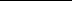 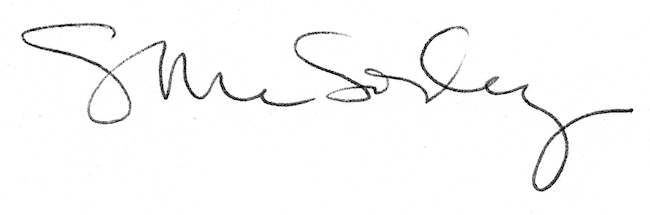 